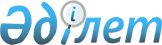 Қазақстан Республикасының кейбiр аудандық (қалалық) және оларға теңестiрiлген соттарының төрағаларын, сот учаскелерiнiң аға судьяларын және судьяларын қызметке тағайындау, кейбiр аудандық (қалалық) және оларға теңестiрiлген соттарының төрағаларын, сот учаскелерiнiң аға судьяларын және судьяларын қызметтерiнен босату туралыҚазақстан Республикасы Президентiнiң Жарлығы. 1998 жылғы 7 сәуiр N 3899

      Қазақстан Республикасы Конституциясының  82-бабының 3-тармағына, "Қазақстан Республикасындағы соттар және судьялардың мәртебесi туралы" Қазақстан Республикасы Президентiнiң 1995 жылғы 20 желтоқсандағы Конституциялық заң күшi бар N 2694 Жарлығының  44-бабының 3-тармағына, 47-бабының 1-тармағының 1), 3), 5), 6), 8), 10)-тармақшаларына, 2-тармағының 3)-тармақшасына сәйкес қаулы етемiн: 



      1. Мыналар аудандық және оларға теңестiрiлген соттардың төрағалары қызметiне тағайындалсын:  Ақмола облысы бойынша:       Ақмола гарнизоны Әскери соты 

      Тасыров Ерлан Жұмайұлы       Ерейментау аудандық соты 

      Қияшова Сәуле Кәрiбжанқызы       Қорғалжын аудандық соты 

      Бектұрғанов Марғұлан Жұбанышұлы  Шығыс Қазақстан облысы бойынша:       Үлбi аудандық соты 

      Сатыбалдин Қайрат Жолдасбекұлы  Маңғыстау облысы бойынша:       Түпқараған аудандық соты 

      Қошев Бақтыбай Хасанұлы  Солтүстiк Қазақстан облысы бойынша:       Целинный аудандық соты 

      Кенженов Болат Қатуұлы 

      2. Мыналар аудандық соттар сот учаскелерiнiң аға судьялары қызметтерiне тағайындалсын:  Қарағанды облысы бойынша:       Бұхар жырау аудандық сотының Тельман сот учаскесi 

      Дәуiтов Дулат Ахметжанұлы  Солтүстiк Қазақстан облысы бойынша:       Булаев аудандық сотының Возвышенка сот учаскесi 

      Төлепенов Жақсылық Кәкiмұлы       Айыртау аудандық сотының Арықбалық сот учаскесi 

      Құрманәлинов Сәлiмжан Қуанышбайұлы 

      3. Мыналар аудандық (қалалық) және оларға теңестiрiлген 

соттардың судьялары қызметтерiне тағайындалсын:  Ақмола облысы бойынша:       Ақмола қалалық соты 

      Бастаубаев Ғабит Балтабайұлы       Астрахан аудандық соты 

      Қосымова Нұрила Қалымтайқызы  Ақтөбе облысы бойынша:       Ақтөбе қалалық соты 

      Амирян Валерий Аркадьевич 

      Мәмбетова Жаңылай Молотауқызы  Алматы облысы бойынша:       Каскелең аудандық соты 

      Бердияров Жұмасай Бекжiгiтұлы       Талдықорған қалалық соты 

      Қатықбаев Болатбек Әдiлханұлы  Алматы қаласы бойынша:       Алматы гарнизоны Әскери соты 

      Қайыпов Бөрлiбай Бекжанұлы  Шығыс Қазақстан облысы бойынша:       Лениногор қалалық соты 

      Шкабарова Елена Петровна       Семей қалалық соты 

      Мұқашева Гүлнар Тәженқызы 

      Жармұхамбетова Сара Әзiмбекқызы       Үлбi аудандық соты 

      Әлiмбаева Сайран Мәмиқызы       Үржар аудандық соты 

      Сапинова Қарлығаш Заманбекқызы  Жамбыл облысы бойынша:       Тараз қалалық соты 

      Ибрагимов Әлiмжан Омаржанұлы       Жамбыл аудандық соты 

      Қосалиева Халифа Әбдiлдақызы  Батыс Қазақстан облысы бойынша:       Бөрлi аудандық соты 

      Тәңiрберген Нұржан Тәңiрбергенұлы  Қарағанды облысы бойынша:       Бұхар жырау аудандық соты 

      Хамзина Нәзипа Мұқанқызы       Октябрь аудандық соты 

      Годлевская Нина Станиславовна  Қостанай облысы бойынша:       Қостанай аудандық соты 

      Утина Сәуле Құбайқызы 

 

        Рудный қалалық соты 

      Сағындықов Смағұл Қожахметұлы  Қызылорда облысы бойынша:       Қызылорда қалалық соты 

      Бақышев Серiк Жұмабайұлы 

      Сұлтанахметов Сыздық  Маңғыстау облысы бойынша:       Ақтау қалалық соты 

      Ниязбаева Айсұлу Мұсақызы       Ақтау гарнизоны Әскери соты 

      Азаматов Нұржан Әлмұханбетұлы  Павлодар облысы бойынша:       Успен аудандық соты 

      Бәкенова Күлшайра Әбекқызы  Солтүстiк Қазақстан облысы бойынша:       Көкшетау қалалық соты 

      Жакулин Әскербек Бейсембекұлы       Қызылжар аудандық соты 

      Әбдiғалиева Айман Жұмағалиқызы       Петропавл қалалық соты 

      Асылбекова Райза Талғатқызы 

      Арғымбаева Айткүл Сәудеқасқызы 

      Сүлейменова Сандуғаш Сейiлханқызы       Уәлиханов аудандық соты 

      Садықова Сәуле Жолдасқызы  Оңтүстiк Қазақстан облысы бойынша:       Шымкент қалалық соты 

      Бекназаров Маратәлi Өсербайұлы       Төле би аудандық соты 

      Жақсылықов Сәбит Бақтыбайұлы 

      4. Мыналар қызметтерiнен босатылсын:  Ақмола облысы бойынша:       Ақмола қалалық сотының 

      судьясы                Аяпбергенова Жаннат Темiрғалиқызы, 

                             мемлекеттiк органда басқа қызметке 

                             тағайындалуына байланысты 

 

        Ақмола гарнизоны Әскери 

      сотының төрағасы         Бөбербаев Бекентай Тоқташұлы, 

                               атқаратын қызметiне сәйкес 

                               келмеуiне байланысты 

      Степногор қалалық 

      сотының төрағасы         Әбiшев Дүйсенбай Таханұлы, 

                               атқаратын қызметiне сәйкес 

                               келмеуiне байланысты       осы соттың судьялары     Құлмағамбетов Мұхамбет Бөтейұлы, 

                               атқаратын қызметiне сәйкес 

                               келмеуiне байланысты 

                               Сәдуқасов Серiк Нығметжанұлы, 

                               өз тiлегi бойынша 

      Ерейментау аудандық 

      сотының төрағасы          Ахметулин Бауыржан Социалұлы, 

                                өз тiлегi бойынша 

      Есiл аудандық 

      сотының төрағасы          Қосжанова Үндемес Жұмабайқызы, 

                                атқаратын қызметiне сәйкес 

                                келмеуiне байланысты 

      Қорғалжын аудандық 

      сотының төрағасы          Тоқышев Тельман Тоқышұлы, 

                                өз тiлегi бойынша 

      Шортанды аудандық 

      сотының судьясы           Қияшева Сәуле Кәрiбжанқызы, 

                                Ерейментау аудандық сотының 

                                төрағасы болып тағайындалуына 

                                байланысты  Ақтөбе облысы бойынша:       Қарғалы аудандық 

      сотының төрағасы          Ефремова Ирина Петровна, 

                                Қазақстан Республикасының 

                                азаматтығынан айырылуына 

                                байланысты 

      Мұғалжар аудандық 

      сотының судьясы           Мұқатова Айсұлу Мырзағалиқызы, 

                                соттың айыптау үкiмiнiң заңды 

                                күшiне енуiне байланысты 

      осы соттың "Ембi" сот 

      учаскесiнiң аға судьясы   Бектұрғанов Марғұлан Жұбанышұлы, 

                                Ақмола облысы Қорғалжын аудандық 

                                сотының төрағасы болып 

                                тағайындалуына байланысты  Алматы облысы бойынша:       Каскелең аудандық 

      сотының судьясы            Мергенова Сәуле Қайыржанқызы, 

                                 қайтыс болуына байланысты  Алматы қаласы бойынша:       Алматы гарнизоны 

      Әскери сотының судьясы     Тасыров Ерлан Жұмайұлы, 

                                 Ақмола горнизоны Әскери сотының 

                                 төрағасы болып тағайындалуына 

                                 байланысты  Шығыс Қазақстан облысы бойынша:       Зырян аудандық 

      сотының судьясы            Ахмерова Ғайникамал Ефарқызы, 

                                 Шығыс Қазақстан облыстық 

                                 сотының судьясы болып 

                                 тағайындалуына байланысты 

      Самар аудандық 

      сотының судьясы            Смағұлов Қайырбек Шәрiпқанұлы, 

                                 Шығыс Қазақстан облыстық 

                                 сотының судьясы болып 

                                 тағайындалуына байланысты 

      Үлбi аудандық 

      сотының төрағасы           Лукьянов Александр Иванович, 

                                 Шығыс Қазақстан облыстық 

                                 сотының судьясы болып 

                                 тағайындалуына байланысты 

      осы соттың судьялары       Қисықова Дания Ғаниқызы, 

                                 Шығыс Қазақстан облыстық 

                                 сотының судьясы болып 

                                 тағайындалуына байланысты 

                                 Савинова Альфия Сагдуловна, 

                                 Шығыс Қазақстан облыстық 

                                 сотының судьясы болып 

                                 тағайындалуына байланысты                                  Сатыбалдин Қайрат Жолдасбекұлы, 

                                 осы соттың төрағасы болып 

                                 тағайындалуына байланысты       Шемонайха аудандық 

      сотының төрағасы           Гинц Виктор Давыдович, 

                                 атқаратын қызметiне сәйкес 

                                 келмеуiне байланысты 

      Аягөз аудандық 

      сотының Шұбартау 

      учаскесiнiң аға судьясы    Кенжеғарин Асқаржан Қапезұлы, 

                                 Шығыс Қазақстан облыстық 

                                 сотының судьясы болып 

                                 тағайындалуына байланысты  Жамбыл облысы бойынша:       Байзақ аудандық 

      сотының судьялары          Берiков Болат Құлатайұлы, 

                                 Жамбыл облыстық сотының судьясы 

                                 болып тағайындалуына байланысты                                  Дүйсембиев Бақытжан Аққозыұлы, 

                                 атқаратын қызметiне сәйкес 

                                 келмеуiне байланысты                                  Жұмахметова Зина Мырзағалиқызы, 

                                 Жамбыл облыстық сотының судьясы 

                                 болып тағайындалуына байланысты  Батыс Қазақстан облысы бойынша:       Казталов аудандық 

      сотының судьясы            Нұғманов Темiржан Нұртазаұлы, 

                                 Батыс Қазақстан облыстық 

                                 сотының судьясы болып 

                                 тағайындалуына байланысты  Қарағанды облысы бойынша:       Октябрь аудандық 

      сотының судьясы            Дәуiтов Дулат Ахметжанұлы, 

                                 Бұхар жырау аудандық сотының 

                                 Тельман учаскесiнiң аға судьясы 

                                 болып тағайындалуына байланысты  Маңғыстау облысы бойынша:       Ақтау қалалық 

      сотының судьясы            Ақболатов Асхат Өтепбергенұлы, 

                                 Маңғыстау облыстық сотының 

                                 судьясы болып тағайындалуына 

                                 байланысты 

      Қарақия аудандық 

      сотының судьясы            Мырзабеков Бердiбек Қалшабекұлы, 

                                 Маңғыстау облыстық сотының 

                                 судьясы болып тағайындалуына 

                                 байланысты 

      Түпқараған аудандық 

      сотының судьясы            Қошев Бақтыбай Хасанұлы, осы 

                                 соттың төрағасы болып 

                                 тағайындалуына байланысты  Павлодар облысы бойынша:       Индустриальный аудандық 

      сотының судьясы            Потанин Валерий Николаевич, 

                                 Павлодар облыстық сотының 

                                 судьясы болып тағайындалуына 

                                 байланысты 

      Ақтоғай аудандық 

      сотының судьясы            Ғабдуллин Серiк Ғалиұлы, 

                                 Павлодар облыстық сотының 

                                 судьясы болып тағайындалуына 

                                 байланысты  Солтүстiк Қазақстан облысы бойынша:       Айыртау аудандық 

      сотының судьясы           Құрманәлиев Сәлiмжан Қуанышбайұлы, 

                                осы соттың Арықбалық учаскесiнiң 

                                аға судьясы болып тағайындалуына 

                                байланысты 

      Булаев аудандық 

      сотының судьялары         Төлепенов Жақсылық Кәкiмұлы, 

                                осы соттың Возвышенка 

                                учаскесiнiң аға судьясы болып 

                                тағайындалуына байланысты                                 Түнғатова Заура Баязитқызы, 

                                қайтыс болуына байланысты 

      Петропавл қалалық 

      сотының төрағасы          Қоқанова Рабиға Нұржанқызы, 

                                Солтүстiк Қазақстан облыстық 

                                сотының судьясы болып 

                                тағайындалуына байланысты 

      Целинный аудандық 

      сотының төрағасы          Шевченко Степан Никифорович, 

                                атқаратын қызметiне сәйкес 

                                келмеуiне байланысты 

      осы соттың судьясы        Кенженов Болат Қатуұлы, 

                                осы соттың төрағасы болып 

                                тағайындалуына байланысты 

 



        5. Осы Жарлық қол қойылған күнiнен бастап күшiне енедi.       Қазақстан Республикасының 

      Президентi 
					© 2012. Қазақстан Республикасы Әділет министрлігінің «Қазақстан Республикасының Заңнама және құқықтық ақпарат институты» ШЖҚ РМК
				